Контрольно-измерительные материалыпо астрономиив __12__ классеСоставил: Епишова К.В.2020 годПояснительная записка1. Назначение работКонтрольно-измерительные материалы позволяют изучить результат усвоения знаний и сформированности общеучебных умений и навыков, выявить затруднения обучающихся в учебном процессе.2. Структура работКаждая диагностическая работа включает контролируемые элементы содержания из следующих разделов школьного курса астрономии за 12 класс:Предмет астрономии. Основы практической астрономии.Законы движения небесных тел. Солнечная система.Методы астрономических исследований. Звезды.Наша Галактика – Млечный путь. Галактики. Строение и эволюция Вселенной.Содержание и структура тестовых заданий по астрономии в 12 классе дают возможность достаточно полно проверить комплекс умений по всем пройденным темам.  Тестовые задания состоят из 10-20 заданий. 3. Время выполнения работ:На выполнение контрольных работ отводится 25-35 мин. 4. Инструкция для проверяющих Каждый правильный ответ оценивается в баллах. Баллы прописаны к каждой работе индивидуально (см.  ключи). Из общей суммы баллов определяются процент выполнения работы.Оценка «5» ставится, если ученик выполнил работу на 96% - 100%;Оценка «4» ставится, если ученик выполнил работу на 71% - 95%;Оценка «3» ставится, если ученик выполнил работу на 50% - 70%;Оценка «2» ставится, если ученик выполнил менее 50% работы.Контрольная работа №1Вариант – 1 Часть АВыберите один вариант ответа:1. Что такое астрономия?А) это наука о простейших и вместе с тем наиболее общих законах природы, о материи, её структуре и движении;Б) это наука, которая изучает движение, строение, происхождение и развитие небесных тел и их систем;В) это наука о явлениях и законах природы.2. В какой системе мира считается, что в центре мира находится неподвижная Земля, а вокруг нее обращаются Солнце и все небесные тела.А) в геоцентрической системе мира;Б) в гелиоцентрической системе мира;В) в системе мира Н. Коперника.3. Совокупностью отраслей науки и техники в исследовании и освоении космического пространства и внеземных объектов для нужд человечества с использованием космических аппаратов называется …А) астрономией;Б) астрофизикой;В) космонавтикой.4. Что такое созвездия?А) это линия пересечения плоскости экватора с небесной сферой;Б) это воображаемая сфера произвольного радиуса, центром которой является глаз наблюдателя;В) это определенные участки звёздного неба, разделенные между собой строго установленными границами.5. Какой буквой обозначается наиболее яркая в созвездии звезда?А) β (бета);Б) α (альфа);  В) γ (гамма).6. Что такое луна?А) это звезда;Б) это созвездие;В) это естественный спутник Земли.7. Синодическим месяцем называется …А) период обращения Луны вокруг Земли в системе отсчёта, связанной со звёздами;Б) промежуток времени между двумя последовательными одинаковыми фазами;В) это естественный спутник Земли.Часть ВДайте краткий ответ:8. Выберите один вариант ответа: Какая фаза Луны не указана на картинке? Ответ:_________________________.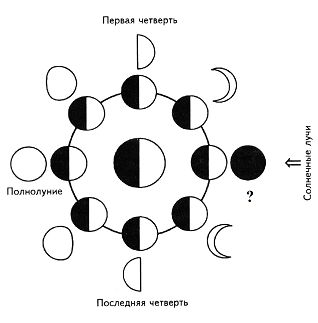 9. Выберите один вариант ответа: Астрономическое явление, когда Луна попадает в область земной тени или полутени называется …Ответ:__________________________.Часть СВыполните практическую работу:10. Определите по подвижной карте звёздного неба экваториальные координаты звезды β Льва.Контрольная работа №1Вариант – 2Часть АВыберите один вариант ответа:1. В переводе с греческого языка слово «астрономия» означает…А) «astron - планета и nomos – закон»;Б) «astron - звезда и nomos – теория»;В) «astron - звезда и nomos – закон».2. В какой системе мира считается, что в центре мира находится Солнце, а вокруг него обращаются Земля и все небесные тела.А) в геоцентрической системе мира;Б) в гелиоцентрической системе мира;В) в системе мира Птолимея.3. Телескоп необходим для того, чтобы …А) собрать свет и создать изображение источника;Б) собрать свет от небесного объекта и увеличить угол зрения, под которым виден объект;4. Воображаемая сфера произвольного радиуса, центром которой является глаз наблюдателя называется… А) небесной сферой;Б) осью мира;В) небесным экватором.5. Сколько всего созвездий на звездном небе?А) 77;Б) 88;В) 99.6.Какой буквой обозначается вторая по яркости в созвездии звезда?А) β (бета);Б) α (альфа);  В) γ (гамма).7. Сидерическим месяцем называется …А) период обращения Луны вокруг Земли в системе отсчёта, связанной со звёздами;Б) промежуток времени между двумя последовательными одинаковыми фазами;В) это естественный спутник Земли.Часть ВДайте краткий ответ:8. Какая луна изображена на картинке? Ответ:______________________.9. Астрономическое явление, когда Луна закрывает полностью или частично Солнце от наблюдателя на Земле называется….Ответ:______________________.Часть СВыполните практическую работу:10. Определите по подвижной карте звёздного неба экваториальные координаты звезды α Большой Медведицы.Контрольная работа №2Вариант – 1Часть АВыберите один вариант ответа:1. Что такое Солнечная система?А) это раздел астрономии, применяющий закон механики для изучения и вычисления движения небесных тел;Б) это планетная система, включающая в себя центральную звезду – Солнце – и все естественные космические объекты, вращающиеся вокруг Солнца;В) это способ определения расстояния до тел Солнечной системы.2. Изменение направления на предмет при перемещении наблюдателя называется ….А) параллактическим смещением;Б) горизонтальным параллаксом;В) радиолокацией.3. Какую форму имеет Земля?А) не идеальный круг;Б) не идеальная окружность;В) не идеальный шар.4. Определите, гипотезу образования Солнечной системы: «Планетное вещество вырвано из Солнца под воздействием близко проходящей звезды. Вырванное солнечное вещество распалось на отдельные части, образуя планеты:А) гипотеза Шмидта;       Б) гипотеза Джинса;       В) гипотеза Канта-Лапласа.5. Плоские образования из пыли и льда, вращающиеся вокруг планеты – это …А) кольца;      Б) спутники;         В) планеты.6. Назовите спутники Марса.А) Титанию и Оберон;        Б) Ганимед и Каллисто;         В) Деймос и Фобос.7. Что такое астероид?А) малая планета Солнечной системы, движущаяся по орбите вокруг Солнца;Б) «хвостатая звезда»;В) явление вспышки небольшого космического тела, вторгшегося со скоростью 11-17 км/с в земную атмосферу.Часть ВДайте краткий ответ:8. Обломки астероидов, выпавшие на землю – это …Ответ:______________________.9. Назовите планеты земной группы.Ответ:_________________________________________________________________________________________________________________________________. Часть СДайте развернутый ответ:10. Сформулируйте Первый закон Кеплера.Ответ:_____________________________________________________________________________________________________________________________________________________________________________________________________________.Контрольная работа №2Вариант – 2Часть АВыберите один вариант ответа:1. Что такое небесная механика?А) это раздел астрономии, применяющий закон механики для изучения и вычисления движения небесных тел;Б) это планетная система, включающая в себя центральную звезду – Солнце – и все естественные космические объекты, вращающиеся вокруг Солнца;В) это способ определения расстояния до тел Солнечной системы.2. Чему примерно равен радиус Земли?А) 3671 км;              Б) 7361 км;              В) 6371 км.3. Что называют глобальным поясом астероидов?А) пояс малых планет, расположенных между Марсом и Юпитером;Б) планетная система, включающая в себя центральную звезду – Солнце – и все естественные космические объекты, вращающиеся вокруг Солнца;В) способ определения расстояния до тел Солнечной системы.4. Назовите крупнейший астероид.А) Эрос;           Б) Церера;            В) Веста.5. Определите, гипотезу образования Солнечной системы: «Солнечная система образовалась из вращающегося горячего газового облака, которое сжималось под воздействием гравитации и распадалось на фрагменты»А) гипотеза Шмидта;       Б) гипотеза Джинса;       В) гипотеза Канта-Лапласа.6. Остатки разрушившихся крупных небесных тел, которые вращаются вокруг более крупных планет – это …А) кольца;      Б) спутники;         В) планеты.7. Назовите спутник Земли.А) Деймос;        Б) Фобос;            В) Луна.Часть ВДайте краткий ответ:8. «Хвостатая звезда» - это …Ответ:__________________________.9. Назовите планеты-гиганты.Ответ:___________________________________________________________________________________________________________________________________.Часть СДайте развернутый ответ:10. Сформулируйте второй закон Кеплера.Ответ:____________________________________________________________________________________________________________________________________________________________________________________________________________.Контрольная работа №3Вариант – 1 Часть АВыберите один вариант ответа:1. Распространяющееся в пространстве возмущение электромагнитного поля называется…А) электромагнитное излучение;            В) гравитационная волна;Б) космический луч;                                Г) галактический луч.2. Что называется возмущениями пространства-времени, движущимися со скоростью света?А) электромагнитное излучение;            В) гравитационная волна;Б) космический луч;                                Г) галактический луч.3. Прибор для изучения небесных тел по их излучению – это…А) спектроскоп;          Б) микроскоп;         В) электроскоп;          Г) телескоп.4. Область, содержащая звезды, источником энергии которых является термоядерная реакция синтеза гелия из водородаА) главная последовательность;              В) сверхгиганты;Б) красные гиганты;                                  Г) белые карлики.5. Звезды со светимостями, превышающими в десятки и сотни раз солнечнуюА) главная последовательность;              В) сверхгиганты;Б) красные гиганты;                                  Г) белые карлики.6. Изменение видимого положения объекта относительного удаленного фона в зависимости от положения наблюдателяА) двойная звезда;       Б) парсек;       В) световой год;         Г) параллакс.7. Как называется планета, которая находится за пределами нашей Солнечной системы?А) экопланета;        Б) экзопланета;         В) эзопланета;         Г) такой планеты нет.Часть ВДайте краткий ответ:8. Центральная область звезды, в которой идут ядерные реакции – это …Ответ:_____________________________.9. Звезды-сверхгиганты, обладающие высокой светимостьюОтвет:__________________________.Часть СДайте развернутый ответ:10. Сформулируйте закон Вина.Ответ:_________________________________________________________________________________________________________________________________________________________________________________________________________________________.Контрольная работа №3Вариант – 2Часть АВыберите один вариант ответа:1. Частицы, заполняющие межзвездное пространство и постоянно бомбардирующие Землю, называются….А) электромагнитные излучения;            В) гравитационные волны;Б) космические лучи;                                Г) галактические лучи.2.Какие излучения являются основным источником  информации о космических лучах?А) электромагнитные;       Б) космические;       В) гравитационные;     Г) галактические.3. Эффект Доплера – это изменение _______________________, регистрируемых приемником, вызванное движением их источника и/или движением приемника.А) частоты волны;                         В) длины и скорости волны;Б) длины волны;                            Г) частоты и длины волны.4. Звезды с радиусами, в десятки раз превышающими солнечный радиус.А) главная последовательность;              В) сверхгиганты;Б) красные гиганты;                                  Г) белые карлики.5. Группа звезд в основном белого цвета, лишенные собственных источников термоядерной энергииА) главная последовательность;              В) сверхгиганты;Б) красные гиганты;                                  Г) белые карлики.6. Расстояние, которое проходит свет за один годА) двойная звезда;       Б) парсек;       В) световой год;         Г) параллакс.7. Излучающий свет, массивный газовый шар, удерживаемый силами собственной гравитации и внутренним давлением, в недрах которого происходят реакции термоядерного синтезаА) звезда;       Б) луна;        В) космическая пыль;          Г) комета.Часть ВДайте краткий ответ:8. Зона, в которой перенос энергии происходит за счет излучения фотонов – это …Ответ:_________________________________________________.9. Субзвездные объекты, в недрах которых не происходит реакции термоядерного синтезаОтвет:_________________________________________________.Часть СДайте развернутый ответ:10. Сформулируйте закон Стефана-Больцмана.Ответ:_______________________________________________________________________________________________________________________________________________________________________________________________________________________.Контрольная работа №4Вариант – 1 Часть АВыберите один вариант ответа:1. Мощными источниками радиоизлучения являются….А) электромагнитные излучения;         В) темные материи;Б) квазары;                                           Г) галактики.2. Скорость удаления галактик возрастает прямо пропорционально расстоянию до нихА) закон Хаббла;  Б) закон Вина;  В) закон Доплера;  Г) закон Стефана-Больцмана.3. Галактики, радиоизлучение которых значительно превышают их оптического излучения, получили названиеА) активные галактики;               В) квазары;Б) радиогалактики;                     Г) млечный путь.4.  Космология – это …А) раздел астрономии, изучающий строение и развитие  (эволюцию) Вселенной;Б) раздел астрономии, изучающий гравитационное взаимодействие;В) раздел астрономии, изучающий строение звезд;Г) раздел астрономии, изучающий движение планет.5.  Кто создал теорию относительности?А) Хаббл;         Б) Эйнштейн;        В) Ньютон;         Г) Доплер.6.  Какие модели возможной эволюции Вселенной существуют?А)  расширенная и сжатая;                  В) сжатая и увеличенная;Б) расширенная и увеличенная;          Г) сжатая и уменьшенная.7.  Почему темная материя недоступна для наблюдения?А) она не испускает электромагнитное излучение;Б) она прозрачная;В) она имеет большую скорость;Г) она имеет гравитацию.Часть ВДайте краткий ответ:8. Кто выразил следующие мысли «Существуют бесчисленные солнца, бесчисленные земли, которые кружатся вокруг своих солнц, подобно тому как наши семь планет кружатся вокруг нашего Солнца… На этих мирах обитают живые существа»?Ответ:___________________________________________.9. Область в пространстве-времени, которая имеет гравитационное притяжение настолько сильное, что ничто, даже свет, не может ее покинуть – это ...Ответ:______________________________________________________________.Часть СДайте развернутый ответ:10. Сформулируйте определение Галактики.Ответ:______________________________________________________________________________________________________________________________________________________________________________________________________________________.Контрольная работа №4Вариант – 2 Часть АВыберите один вариант ответа:1. Каково строение нашей галактики?А) ядро и три спиральных рукава;           В) ядро и спиральный рукав;Б) ядро и два спиральных рукава;           Г) ядро и четыре спиральных рукава.2. Выберите один вариант ответа: Материя, масса которой существенно больше массы вещества, сосредоточенного в звездах, и она занимает больший объем, чем видимый объем галактикА) электромагнитное излучение;         В) темная материя;Б) квазар;                                             Г) галактика.3. Выберите один вариант ответа: Постоянная Хаббла равнаА) 65 км/(с×Мпк);     Б) 75 км/(с×Мпк);     В) 85 км/(с×Мпк);     Г) 95 км/(с×Мпк);4.Выберите один вариант ответа: Скопления галактик являютсяА) большими звездными системами, в которых звезды связаны друг с другом;Б) мощными источниками радиоизлучения;В) областью в пространстве-времени, которая имеет гравитационное притяжение;Г) гравитационно-связанными системами галактик.5. Выберите один вариант ответа: Как с греческого переводится «космология»?А) учение о природе;             В) учение о мире, Вселенной;Б) учение о свете;                   Г) учение о звуке.6. Выберите один вариант ответа: Кто предложил теорию большого взрыва?А) Хаббл;       Б) Эйнштейн;       В) Ньютон;       Г) Гамов.7. Выберите один вариант ответа: Темная энергия влияет…А) на скорость расширения Вселенной;Б) на массу Вселенной;В) на гравитацию Вселенной;Г) на электромагнитные излучения.Часть ВДайте краткий ответ:8. Кто открыл канавы и моря на Марсе в конце 19 века?Ответ:______________________________________________________.9. Галактики, в ядрах которых происходят бурные процессы выделения энергии получили название …Ответ:____________________________________________________________.Часть СДайте развернутый ответ:10. Сформулируйте теорию относительности.Ответ:_______________________________________________________________________________________________________________________________________________________________________________________________________________________.Итоговая контрольная работаВариант 1Часть АВыберите один вариант ответа:1. В переводе с греческого языка слово «астрономия» означает…А) «astron - планета и nomos – закон»;           Б) «astron - звезда и nomos – теория»;В) «astron - звезда и nomos – закон».2. В какой системе мира считается, что в центре мира находится неподвижная Земля, а вокруг нее обращаются Солнце и все небесные тела.А) в геоцентрической системе мира;               Б) в гелиоцентрической системе мира;В) в системе мира Н. Коперника.3.Какая из данных на картинке луна называется растущей? 1.                             2.      А) 1;           Б) 2;                В) ни 1, ни 2. 4. Какую форму имеет Земля?А) не идеальный круг;        Б) не идеальная окружность;             В) не идеальный шар.5. Назовите планеты земной группы.А) Меркурий, Венера, Марс, Уран;                Б) Юпитер, Сатурн, Уран, Нептун;В) Меркурий, Венера, Земля, Марс.6. Группа звезд в основном белого цвета, лишенные собственных источников термоядерной энергииА) главная последовательность;              В) сверхгиганты;Б) красные гиганты;                                  Г) белые карлики.7. Почему темная материя недоступна для наблюдения?А) она не испускает электромагнитное излучение;       Б) она прозрачная;В) она имеет большую скорость;                                   Г) она имеет гравитацию.Часть ВДайте краткий ответ:8. Раздел астрономии, изучающий строение и развитие  (эволюцию) Вселенной – это Ответ:____________________________________________________.9. Соотнесите понятия и их определения:Ответ: Часть СДайте развернутый ответ:10. Что такое Солнечная Система?Ответ:_____________________________________________________________________________________________________________________________________________________________________________________________________________________.Итоговая контрольная работаВариант 2Часть АВыберите один вариант ответа:1. Что такое астрономия?А) это наука о простейших и вместе с тем наиболее общих законах природы, о материи, её структуре и движении;Б) это наука, которая изучает движение, строение, происхождение и развитие небесных тел и их систем;В) это наука о явлениях и законах природы.2. В какой системе мира считается, что в центре мира находится Солнце, а вокруг него обращаются Земля и все небесные тела.А) в геоцентрической системе мира;             Б) в гелиоцентрической системе мира;В) в системе мира Птолимея.3. Назовите планеты Солнечной системы в порядке убывания от Солнца.А) Меркурий, Венера, Земля, Марс, Юпитер, Сатурн, Уран, Нептун;Б) Плутон, Венера, Земля, Меркурий, Марс, Юпитер, Сатурн, Уран;В) Земля, Марс, Меркурий, Венера, Юпитер, Сатурн, Уран, Нептун.4. Чему примерно равен радиус Земли?А) 3671 км;              Б) 7361 км;              В) 6371 км.5. Назовите спутники Марса.А) Титанию и Оберон;        Б) Ганимед и Каллисто;         В) Деймос и Фобос.6. Назовите планеты-гиганты.А) Меркурий, Венера, Марс, Уран;            Б) Юпитер, Сатурн, Уран, Нептун;В) Меркурий, Венера, Земля, Марс.7.Каково строение нашей галактики?А) ядро и три спиральных рукава;           В) ядро и спиральный рукав;Б) ядро и два спиральных рукава;           Г) ядро и четыре спиральных рукава.Часть ВДайте краткий ответ:8. Как с греческого переводится «космология»?Ответ:__________________________________________________________.9. Соотнесите понятия и их определения:Ответ: Часть СДайте развернутый ответ:10. Что такое радиогалактики?Ответ:_____________________________________________________________________________________________________________________________________________________________________________________________________________________.ОтветыКонтрольная работа №1 Контрольная работа №2Контрольная работа №3Контрольная работа №4Итоговая контрольная работаРассмотреноРуководитель МОГалимова В. С. /_________________/Протокол №_______от____________Утверждено Заместитель директора по УР ГБОУ«Нижнекамская школа-интернат для детей с ОВЗ»Ладыкина Е.С. /_________________/От «______» ________________________А) крупнейший астероид1) телескопБ) Частицы, заполняющие межзвездное пространство и постоянно бомбардирующие Землю2) ЦерераВ) Прибор для изучения небесных тел по их излучению3) космические лучиАБВА) Красновато-фиолетовое кольцо, которое располагается над фотосферой1) экзопланетаБ) Планета, которая находится за пределами нашей Солнечной системы2) хромосфераВ) Распространяющееся в пространстве возмущение электромагнитного поля 3) электромагнитное излучениеАБВВариант - 1Вариант – 2Часть АБ А В В Б В  Б Часть В новолуние лунным затмением Часть Сδ: +11058’03.0’’; α: 10 h 09 m 22 c Часть АВ Б Б А Б А А Часть В  растущая солнечным затмениемЧасть Сδ: +61045’06.2’’; α: 11 h 04 m 52 c Вариант 1Вариант 2Часть А1. Б 2. А 3. В 4. Б 5. А 6. В 7. А Часть В8. метеориты 9. Меркурий, Венера, Земля, Марс.Часть С10. Первый закон Кеплера: орбита каждой планеты есть эллипс, в одном из фокусов которого находится Солнце.Часть А1. А 2. В 3. А 4. Б 5. В 6. Б 7. В Часть В8. комета9. Юпитер, Сатурн, Уран, Нептун Часть С10. Второй закон Кеплера: радиус-вектор каждой планеты описывает за равное время равные площади.Вариант 1Вариант 2Часть А1. А 2. В 3. Г 4. А 5. В 6. Г 7. Б Часть В8. ядро 9. цефеиды Часть С10. Закон Вина: Частота, соответствующая максимальному значению спектральной плотности энергетической светимости абсолютно черного тела, прямо пропорциональна его абсолютной температуре.Часть А1. Б2. А 3. Г 4. Б 5. Г 6. В 7. А Часть В8. лучистая зона9. коричневые карликиЧасть С10. Закон Стефана-Больцмана: Полная объемная плотность равновесного излучения и полная испускательная способность абсолютно черного тела пропорциональны четвертой степени его температуры.Вариант 1Вариант 2Часть А1. Б 2. А 3. Б 4. А 5. Б 6. А 7. А Часть В8. Бруно9. черная дыраЧасть С10. Галактика – это большие звездные системы, в которых звезды связаны друг с другом силами гравитации.Часть А1. А 2. В 3. Б 4. Г 5. В 6. Г 7. А Часть В8. Скиапарелли9. активные галактикиЧасть С10. Теория относительности: Гравитационное взаимодействие передается с конечной скоростью, равной скорости света.Вариант 1Вариант 2Часть А1. В 2. А 3. А 4. В 5. В 6. Г 7. Г Часть В 8. космология9.  Часть С10. Солнечная система – это планетная система, включающая в себя центральную звезду – Солнце – и все естественные космические объекты, вращающиеся вокруг СолнцаЧасть А1. Б 2. Б 3. А 4. В 5. В 6. Б 7. Г Часть В8. учение о мире, Вселенной 9. Часть С10. Галактики, радиоизлучение которых значительно превышают их оптического излучения, получили название радиогалактики.